SKRIPSISTUDI KEBERADAAN BORAKS PADA BEBERAPA WARUNG PEMPEK IKAN DI KOTA PADANG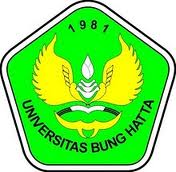 Oleh :DYO SEPT IKHTRIMAN 
1210016211035FAKULTAS PERIKANAN DAN ILMU KELAUTAN
UNIVERSITAS BUNG HATTA
PADANG
2018